NİĞDE ÖMER HALİSDEMİR ÜNİVERSİTESİ REKTÖRLÜĞÜ’NENiğde Ömer Halisdemir Üniversitesi Beden Eğitimi ve Spor Yüksekokulu 2019-2020 Eğitim-Öğretim Yılı Özel Yetenek Sınavına katılmak istiyorum. Aşağıdaki açıklamaları okuyarak ön kayıt için verdiğim bilgilerin doğruluğunu beyan ederim.Ön kaydımın yapılabilmesi için gereğini arz ederim.											    Adı-Soyadı			 							         			   .... / …. / 2019										                                                     İmza			EĞİTİM PROGRAMI TERCİH SIRASI Sınav sonunda yerleştirme İşlemi başvurulan kontenjanda alınan puan ve bölüm tercih sıralamanıza göre yapılacaktır. Her üç bölümün yerleştirme tercih sırası belirtilecektir.  *Engelli kontenjanına başvuracak adaylar Antrenörlük Eğitimi Bölümü I. ve II. Öğretim programlarını tercih edebileceklerdir.Not: Adayların  Beden Eğitim ve Spor Öğretmenliği,  Antrenörlük Eğitimi ve Antrenörlük Eğitimi İkinci Öğretim bölümlerinin özel yetenek sınavları ortak yapılacaktır. Adaylar ön kayıt sırasında hangi program/programlar ve kontenjanlar için sınava gireceklerini ve yerleştirilme tercihlerini belirteceklerdir. Adaylar, sınav sonunda aldıkları puanlar ve yapmış oldukları tercih sırasına göre bölümlere yerleştirilecektir. Bu nedenle tercih sıralamasının önemi büyük olup, dikkatle yapılmasında yarar görülmektedir.ANTRENÖRLÜK EĞİTİMİ BÖLÜMÜ UZMANLIK ALANLARITablo 1. Spor Uzmanlık Alanı	Antrenörlük Eğitimi Bölümünde Tablo 1’deki spor branşları dışında uzmanlık eğitiminin verilmediği bilinmelidir. Antrenörlük Eğitimi Bölümüne yerleşen adaylar bu branşlardan birini uzmanlık alanı olarak belirleyeceklerdir. Öğrenciler uzmanlık dersini 3. yarıyıl ders kaydı döneminde otomasyon sisteminden seçerler. İlgili spor dalından ders açma koşulu yerine gelmemesi durumunda öğrencinin açılan diğer uzmanlık derslerine kayıt yapması; öğrencinin dilekçesi ve Yüksekokul yönetim kurulu kararıyla yapılır.ADAYIN	II-EKLER:	1. 2018**,2019 TYT Sonuç Belgesi 	2. 2 adet fotoğraf son altı ay içerisinde çekilmiş 4,5x6 boyutunda	3. “Beden Eğitimi ve Spor Yüksekokulu Özel Yetenek Sınavına Girmesinde Sağlık Açısından Sakınca Yoktur” ibareli Resmi Sağlık Kuruluşundan alınmış Sağlık Raporu 	5. Nüfus Cüzdanı Aslı ile birlikte fotokopisi	6. Milli Sporcu kontenjanına başvuran Milli Sporcular 2018**, 2019 TYT sınavından 150 ve daha fazla puan almış olduklarını gösteren Sınav Sonuç Belgesinin aslı ile birlikte fotokopisi ve Milli olduğunu gösteren Spor Genel Müdürlüğü Spor Faaliyetleri Dairesi Başkanlığından aldıkları Millilik Belgesinin aslı veya noter tasdikli fotokopisi  (Başka kurumlardan alınan belgeler geçersizdir) gerekmektedir. Milli Sporcu kontenjanına Antrenörlük Eğitimi Bölümü için Antrenörlük Eğitimi Bölümünde verilen Uzmanlık alan branşlarından(bkz. 2019 Özel Yetenek Sınavı Kılavuzu), Beden Eğitimi ve Spor Öğretmenliği Bölümü için ise  Olimpik bireysel sporlar ve futbol, voleybol, hentbol ve basketbol branşlarından başvuru kabul edilecektir. (bkz 2019 Özel Yetenek Sınav Kılavuzu). Engelli milli sporcular engelli kontenjanına başvuru yapabileceklerdir.	7. Milli Sporcu kontenjanına başvuracak adayların sıralaması kendi aralarında yapılacak sınavla belirlenecektir. (Özel Yetenek Sınav Kılavuzunda açıklayıcı bilgi verilmiştir).8. Engelli kontenjanına başvuracak adaylar 2018**,2019 TYT sınavından 100 ve daha fazla puan almış olduklarını gösteren Sınav Sonuç Belgesi (internet çıktısı),engel durumuna ilişkin sağlık kurulu raporunun aslını ya da noter tasdikli kopyasını ve spor özgeçmişi belgesini ibraz edeceklerdir.NOT:	ÖZEL YETENEK SINAVIYLA İLGİLİ AYRINTILI BİLGİLERE ÜNİVERSİTEMİZ WEB ADRESİNDEN (www.ohu.edu.tr) ULAŞABİLİRSİNİZ.** 2019 TYT’de en az 150 ve üzeri puana veya 13/03/2019 tarihli Yükseköğretim Yürütme Kurulu kararı uyarınca ÖSYM Başkanlığı tarafından dönüştürülen 2018 TYT puanı. (2018-TYT puanı 200 ve üzeri olan adaylardan 2019-YKS’nin hiçbir oturumuna girmeden 2019 yılında sadece Özel Yetenek Sınavı sonuçlarına göre öğrenci alacak Yükseköğretim programlarına başvurmak isteyenlerin 2018-TYT Dönüştürülmüş Puanı işleme alınacaktır. Bkz. 2019 YKS Kılavuzu 5. Bölüm)1-BAŞVURDUĞU KONTENJAN :GENEL KONTENJAN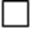 MİLLİ SPORCU KONTENJANIENGELLİ KONTENJANI2- BÖLÜM TERCİHİ VE SIRASI 1.Tercih2.Tercih3.TercihBeden Eğitimi ve Spor Öğretmenliği Bölümü*Antrenörlük Eğitimi Bölümü I. ÖğretimAntrenörlük Eğitimi Bölümü II. ÖğretimArtistik CimnastikAtletizm            BadmintonBasketbolFutbolGüreşHentbolTenisVoleybol ADI VE SOYADI:T.C. KİMLİK  NO:CİNSİYETİ:KADINERKEKTYT PUANI (HAM PUAN)ADRES:TEL.CEP TEL.